ФЕДЕРАЛЬНОЕ АГЕНТСТВО ЖЕЛЕЗНОДОРОЖНОГО ТРАНСПОРТА  Федеральное государственное бюджетное образовательное учреждение  высшего образования «Петербургский государственный университет путей сообщения  Императора Александра I» (ФГБОУ ВО ПГУПС) Кафедра «Железнодорожный путь» РАБОЧАЯ ПРОГРАММА дисциплины «ОРГАНИЗАЦИЯ, ПЛАНИРОВАНИЕ И УПРАВЛЕНИЕ ТЕХНИЧЕСКИМ ОБСЛУЖИВАНИЕМ ЖЕЛЕЗНОДОРОЖНОГО ПУТИ» (Б1.Б.42) для специальности 23.05.06   «Строительство железных дорог, мостов и транспортных тоннелей» по специализации  «Мосты» Форма обучения – очная, очно-заочная, заочная Санкт – Петербург 2016 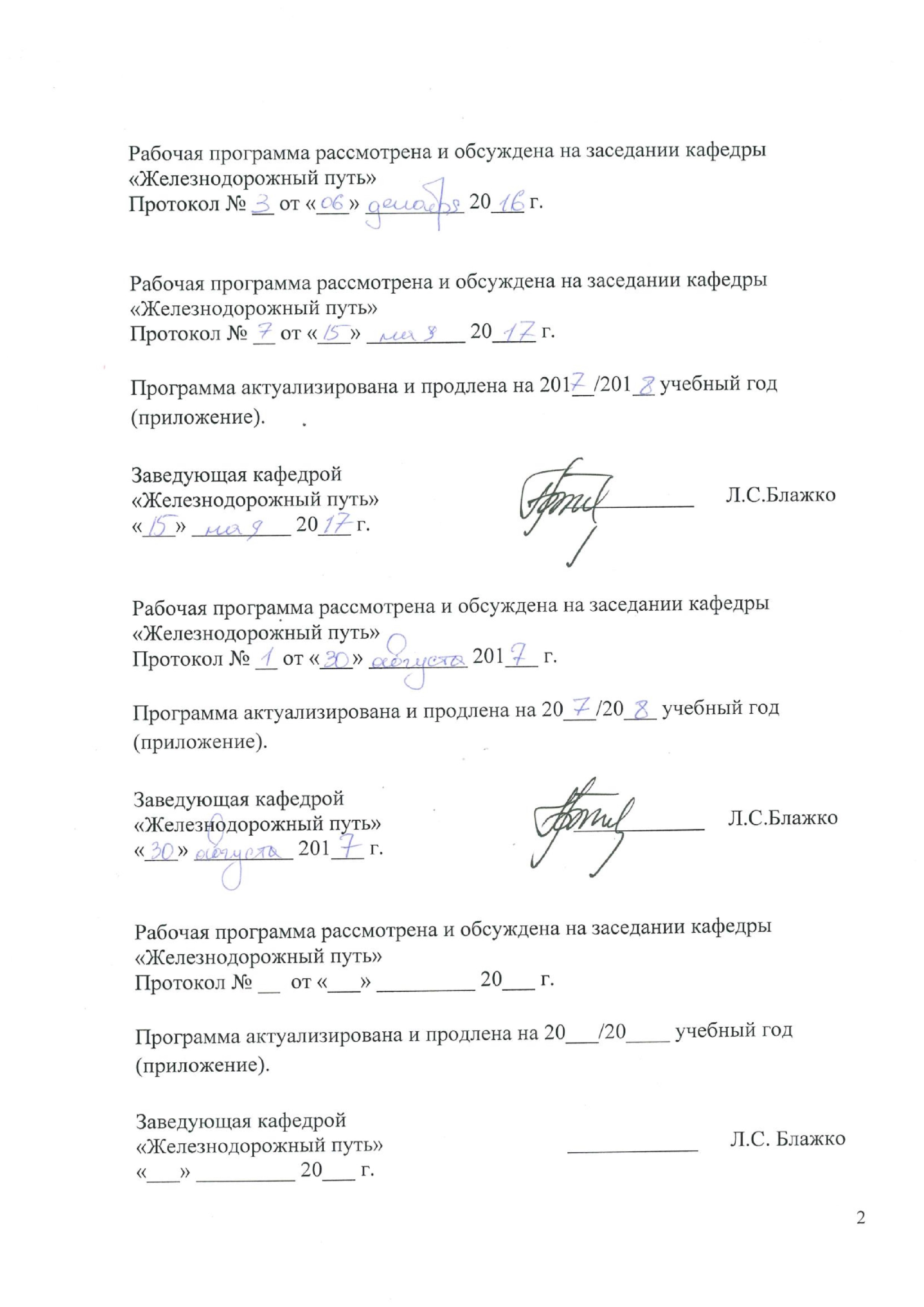 ЛИСТ СОГЛАСОВАНИЙ Рабочая программа рассмотрена, обсуждена на заседании кафедры  «Железнодорожный путь» Протокол № 3 от «6» декабря 2016 г.  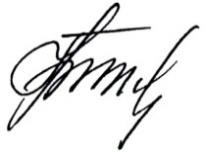 Заведующая кафедрой  «Железнодорожный путь»              Л.С. Блажко «6» декабря 2016 г. 	  СОГЛАСОВАНО 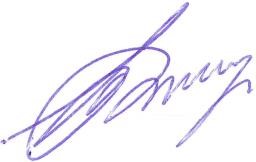 Руководитель ОПОП                                                           В.Н. Смирнов «7» декабря 2016 г.  Председатель методической комиссии 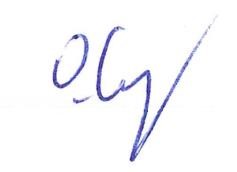 факультета «Транспортное строитель-ство»                                                       О.Б. Суровцева «8» декабря 2016 г.   1. Цели и задачи дисциплиныРабочая программа составлена в соответствии с ФГОС, утвержденным приказом Министерства образовании и науки Российской Федерации от 12.09.2016 № 1160 по специальности 23.05.06 «Строительство железных дорог, мостов и транспортных тоннелей», по дисциплине «Организация, планирование и управление техническим обслуживанием железнодорожного пути». Целью изучения дисциплины является подготовка обучающихся к решению профессиональных задач в соответствии с видами профессиональной деятельности: производственно-технологической, организационно - управленческой, проектно-изыскательской и проектно-конструкторской, научноисследовательской. Для достижения поставленной цели решаются следующие задачи: - формирование систематизированных знаний обучающихся о системе ведения и структуре управления путевым хозяйством; - приобретение знаний по номенклатуре работ в путевом хозяйстве и основных способов их выполнения;  - приобретение знаний по вопросам планирования, организации обслуживания, ремонта и управления техническим состоянием железнодорожного пути;  овладение способами определения основных неисправности, возникающих в пути и уровня их угрозы безопасности движения поездов;  изучение технологий для поддержания состояния пути в исправном состоянии в различных условиях эксплуатации; умения разрабатывать системы мероприятий по своевременной защите путей (от снежных заносов, паводковых и ливневых вод и др.); приобретение теоретических навыков вопросам эффективного применения элементов пути и их поддержания в постоянно исправном состоянии за счет применения современных технологий обслуживания и ремонта. 2. Перечень планируемых результатов обучения по дисциплине,  соотнесенных с планируемыми результатами освоения основной  профессиональной образовательной программы Планируемыми результатами обучения по дисциплине являются: приобретение знаний, умений, навыков и/или опыта деятельности. В результате освоения дисциплины обучающийся должен ЗНАТЬ: основные принципы и функции менеджмента, принципы построения организационных структур и распределение функций управления; технологию строительства и технического обслуживания железнодорожного пути, мостов, тоннелей, водопропускных и других искусственных сооружений; правила технической эксплуатации транспортных сооружений; должностные инструкции по профилю специальности и инструкции по эксплуатации и обеспечению безопасности движения поездов; УМЕТЬ: разрабатывать проекты конструкций железнодорожного пути, искусственных сооружений; осуществлять техническое обслуживание железнодорожного пути и искусственных сооружений;  обеспечивать безопасность движения поездов, безопасные условия труда для работников железнодорожного транспорта; ВЛАДЕТЬ: методами технического контроля за состоянием строящегося и эксплуатируемого объекта; современными методами расчета, проектирования и технологиями строительства и технического обслуживания железнодорожного пути и искусственных сооружений; методами и навыками планирования, организации и проведения работ по строительству и техническому обслуживанию железнодорожного пути и искусственных сооружений; навыками организации работы производственного коллектива. Приобретенные знания, умения, навыки и/или опыт деятельности, характеризующие формирование компетенций, осваиваемые в данной дисциплине, позволяют решать профессиональные задачи, приведенные в соответствующем перечне по видам профессиональной деятельности в п. 2.4 общей характеристики основной профессиональной образовательной программы (ОПОП). Изучение дисциплины направлено на формирование следующих профессиональных компетенций (ПК), соответствующих виду профессиональной деятельности, на который ориентирована программа специалитета: способность планировать, проводить и контролировать ход технологических процессов и качество строительных и ремонтных работ в рамках текущего содержания железнодорожного пути, мостов, тоннелей, других искусственных сооружений и метрополитенов (ПК-3); способность использовать методы оценки основных производственных ресурсов и технико-экономических показателей производства (ПК-9); умение планировать размещение технологического оборудования, техническое оснащение и организацию рабочих мест, выполнять расчет производственных мощностей и загрузку оборудования по действующим методикам и нормативам (ПК-11). Область профессиональной деятельности обучающихся, освоивших данную дисциплину, приведена в п. 2.1 общей характеристики ОПОП. Объекты профессиональной деятельности обучающихся, освоивших данную дисциплину, приведены в п. 2.2 общей характеристики ОПОП. Место дисциплины в структуре основной профессиональной  образовательной программы Дисциплина «Организация, планирование и управление техническим обслуживанием железнодорожного пути» (Б1.Б.42) относится к базовой части и является обязательной обучающегося. Объем дисциплины и виды учебной работы Для очной формы обучения: Для очно-заочной формы обучения: Для заочной формы обучения: 5 Содержание и структура дисциплины 5.1 Содержание дисциплины 5.3 Разделы дисциплины и виды занятий Для очной формы обучения: Для очно-заочной формы обучения: Для заочной формы обучения: Перечень учебно-методического обеспечения для  самостоятельной работы обучающихся по дисциплине Фонд оценочных средств для проведения текущего контроля успеваемости и промежуточной аттестации обучающихся по дисциплине Фонд оценочных средств по дисциплине является неотъемлемой частью рабочей программы и представлен отдельным документом, рассмотренным на заседании кафедры и утвержденным заведующей кафедрой.  Перечень основной и дополнительной учебной литературы,  нормативно-правовой документации и других изданий, необходимых для освоения дисциплины 8.1 Перечень основной учебной литературы, необходимой для освоения дисциплины Высокоскоростной железнодорожный транспорт / Киселев И.П. и др. Общий курс. Том 1-2. Учебное пособие. — М.: УМЦ по образованию на ж.-д. транспорте, 2014.  Железнодорожный путь на искусственных сооружениях/ А.М. Никонов. - М.: УМЦ ЖДТ, 2007.- 291 с. Путевые машины / М.В. Попович, В.М. Бугаенко, Б.Г. Волковойнов и др./ Под общей редакцией М.В. Поповича, В.М. Бугаенко. – М.: ГОУ «Учебно-методический центр по образованию на железнодорожном транспорте», 2009. – 820 с.  Путевое хозяйство: Учебник для вузов ж.-д. трансп./И.Б. Лехно, С.М. Бельфер, Э.В. Воробьев и др.; Под ред. И.Б. Лехно. - М.; Транспорт, 1990. – 472 с.  Диагностика состояния железнодорожного пути / Блажко Л.С., Дьяков К.Н., Гапоненко А.С. - Учебное пособие.- СПб.: ПГУПС, 2005. – 63 с. 8.2 Перечень дополнительной учебной литературы, необходимой для освоения дисциплины 1. Организация и планирование путевых работ на дистанции / К.Н. Дьяков, Л.С. Блажко. Учебное пособие - СПб, ПГУПС, 2003 г. - 63 с. 8.3 Перечень нормативно-правовой документации, необходимой для освоения дисциплины 1. Положение о системе ведения путевого хозяйства ОАО «Российские железные дороги». Утверждено ОАО «РЖД» от 31.12.2015 г. №3212р, 2015 г. – 93 с. Инструкция по эксплуатации объектов инфраструктуры, железнодорожного подвижного состава и организации движения на участках обращения скоростных и высокоскоростных пассажирских поездов со скоростью от 140 до 250 км/ч включительно.  Приложение №9 к ПТЭ железных дорог РФ /Утверждено приказом Минтранса России от 09.11.2015 г. № 330 – 36 с. Технические условия на работы по реконструкции (модернизации) и ремонту железнодорожного пути. Утверждены ОАО «РЖД» 18.01.2013 г., №75р – 236 с.  Методика классификации железнодорожных линий ОАО "РЖД" / Утверждена распоряжением ОАО "РЖД" от 23.12.2015 г. №3048р,  –  8 c.  О внесении изменений в Технические условия на работы по реконструкции (модернизации) и ремонту железнодорожного пути / Утверждены распоряжением ОАО «РЖД» 21.01.2015 г. №101р – 10 с. Инструкция по текущему содержанию железнодорожного пути/ Утверждена ОАО «РЖД» от 29.12.2012 г. №2791р. – 234 с. Инструкция «Дефекты рельсов. Классификация, каталог и параметры дефектных и остродефектных рельсов». Утверждена распоряжением ОАО «РЖД» от 23.10.2014 г. №2499р. – 140 с. Инструкция по ведению шпального хозяйства с железобетонными шпалами. Утверждена распоряжением ОАО «РЖД» от 12.02.2014 г. №380р. Инструкция по подготовке к работе в зимний период и организации снегоборьбы на железных дорогах, в других филиалах и структурных подразделениях ОАО «РЖД», а также его дочерних и зависимых обществах / Утверждена распоряжением ОАО «РЖД» от 22.10.2013 г. №2243р. – 165 с. Инструкция по обеспечению безопасности движения поездов при производстве работ/ Утверждена ОАО «РЖД» 29.12.2012 г. №2790р – 191 с. Инструкция по устройству, укладке, содержанию и ремонту бесстыкового пути/Утверждена ОАО «РЖД» от 29.12.2012 г. №2788р. – 137 с. Положение об участковой системе текущего содержания пути. Утверждено распоряжением ОАО «РЖД» от 13.12.2013 г. №2758р. – 27 с. Дополнительные нормативы по оценке состояния рельсовой колеи путеизмерительными средствами и мерам по обеспечению безопасности движения. Утв. распоряжением ОАО «РЖД» от 20.12.2010 г. №2650р. – 50 с. Правила технической эксплуатации железных дорог Российской федерации. Утверждены приказом Минтранса России от 21.12.2010 №286. - М.: 2011. – 255 с.  Классификатор дефектов и повреждений элементов стрелочных переводов. Утвержден распоряжением ОАО «РЖД» от 16.08.2012 г. №1653р. М., 2012. – 92 с.  Инструкция по содержанию искусственных сооружений / ЦП-628 от 28.12.1998 г. – М., Транспорт, 1998. – 75 с. Инструкция по расшифровке лент и оценке состояния рельсовой колеи по показаниям путеизмерительного вагона ЦНИИ-2 и мерам по обеспечению безопасности движения поездов / №ЦП-515, утв. МПС РФ 14.10.1997 г. М.: Транспорт, 1999. – 44 с. Нормативно-техническая документация. Классификация дефектов рельсов. Каталог дефектов рельсов. Признаки дефектных и остродефектных рельсов. НТД/ЦП-1-2-3-93. М. Транспорт, 1993 г. – 64 с. Инструкция по содержанию деревянных шпал, переводных и мостовых брусьев железных дорог колеи 1520 мм (ЦП-410). М., Транспорт, 1997 г. – 36 с. Автоматизированная система управления путевым хозяйством железнодорожного транспорта. (АСУ-П). Концепция. М.:МПС России, 2001. – 120 с. Руководство по комплексной оценке состояния участка (километра) на основе данных средств диагностики и генеральных осмотров пути / Распоряжение ОАО "РЖД" № 2536р от 14.12.2009 г., М.: 2009 г. – 29 с. Изменения по комплексной оценке состояния пути / Распоряжение ОАО "РЖД" № 72р от 20.01.2012 г., М.: 2012 г. – 16 с. 8.4 Другие издания, необходимые для освоения дисциплины Расшифровка и оценка параметров состояния пути по данным прохода путеизмерительного вагона / А.С. Гапоненко, В.П. Бельтюков, М.В. Бушуев. -  СПб.: ФГБОУ ВПО ПГУПС, 2015. – 25 с.  Планирование ремонтов пути: методические указания  В.П. Бельтюков, И.А. Симонюк, А.В. Андреев. – СПб.: ФГБОУ ВПО ПГУПС, 2016. – 18 с. Управление техническим обслуживанием железнодорожного пути скоростных линий / А.С.Гапоненко, Е.Н. Третьякова. - СПб.: ФГБОУ ВПО ПГУПС, 2015. – 46 с.   Диагностика состояния железнодорожного пути : методические указания / А.С.Гапоненко, Е.Н.Третьякова. – СПб.: ФГБОУ ВПО ПГУПС, 2014. – 52 с.  5. Определение группы структурных предприятий путевого комплекса ОАО «РЖД» : метод. указания для курсового и дипломного проектирования / В.В. Соловьев, С.Н. Чуян. – СПб.: Петербургский государственный университет путей сообщения, 2012. - 44 с. 9.  Перечень ресурсов информационно-телекоммуникационной сети «Интернет», необходимых для освоения дисциплины 1. Личный кабинет обучающегося и электронная информационно-образовательная среда. [Электронный ресурс]. – Режим доступа: http://sdo.pgups.ru/ (для доступа к полнотекстовым документам требуется авторизация).2. Электронно-библиотечная система издательства «Лань» [Электронный ресурс] – Режим доступа: https://lanbook.com/, свободный.3. Электронный фонд правовой и нормативно-технической документации – Режим доступа:  http://www.consultant.ru.10. Методические указания для обучающихся по освоению  дисциплиныПорядок изучения дисциплины следующий: Освоение разделов дисциплины производится в порядке, приведенном в разделе 5 «Содержание и структура дисциплины». Обучающийся должен освоить все разделы дисциплины с помощью учебно-методического обеспечения, приведенного в разделах 6, 8 и 9 рабочей программы.  Для формирования компетенций обучающийся должен представить выполненные типовые контрольные задания или иные материалы, необходимые для оценки знаний, умений, навыков и (или) опыта деятельности, предусмотренные текущим контролем (см. фонд оценочных средств по дисциплине). По итогам текущего контроля по дисциплине, обучающийся должен пройти промежуточную аттестацию (см. фонд оценочных средств по дисциплине)». 11. Перечень информационных технологий, используемых при осуществлении образовательного процесса по дисциплине, включая перечень программного обеспечения и информационных справочных систем Перечень информационных технологий, используемых при осуществлении образовательного процесса по дисциплине:- технические средства (компьютер/ноутбук, проектор/интерактивная доска);- методы обучения с использованием информационных технологий (демонстрация мультимедийных материалов);-	использование электронных ресурсов (см. раздел 9 Рабочей программы).Дисциплина обеспечена необходимым комплектом лицензионного программного обеспечения, установленного на технических средствах, размещенных в специальных помещениях и помещениях для самостоятельной работы в соответствии с утвержденными расписаниями учебных занятий, консультаций, текущего контроля и промежуточной аттестации, самостоятельной работы. Перечень лицензионного программного обеспечения и информационных справочных систем приведены в Паспортах аудиторий/помещений.12. Описание материально-технической базы, необходимой для осуществления образовательного процесса по дисциплине Материально-техническая база обеспечивает проведение всех видов учебных занятий, предусмотренных учебным планом по данной специальности и соответствует действующим санитарным и противопожарным нормам и правилам. Она содержит специальные помещения: учебные аудитории для проведения занятий лекционного типа (ауд. 1-418), занятий семинарского типа, групповых и индивидуальных консультаций, текущего контроля и промежуточной аттестации (ауд. 7-127.1, 7-127.2,3, 7.127.4), а также помещения для самостоятельной работы и помещения для хранения и профилактического обслуживания учебного оборудования (в соответствии с утвержденными расписаниями учебных занятий, консультаций, текущего контроля и промежуточной аттестации, самостоятельной работы).Специальные помещения укомплектованы специализированной мебелью и техническими средствами обучения, служащими для представления учебной информации большой аудитории.Для проведения занятий лекционного типа используется учебно-наглядное пособие, рассмотренное на заседании кафедры и утвержденное заведующим кафедрой.Помещения для самостоятельной работы обучающихся оснащены компьютерной техникой с возможностью подключения к сети "Интернет" и обеспечением доступа в электронную информационно-образовательную среду Университета. Разработчик программы, доцент   _____________________   А.С. Гапоненко  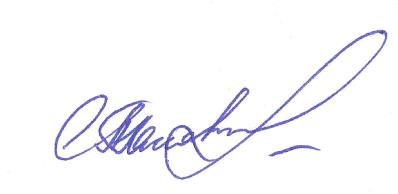  «6» декабря 2016 г.  Вид учебной работы Всего часов Семестр Семестр  Вид учебной работы Всего часов 7 8 Контактная работа (по видам учебных занятий) В том числе: лекции (Л) практические занятия (ПЗ) лабораторные работы (ЛР) 68 34 34 - 36 18 18 - 32 16 16 - Самостоятельная работа (СРС) (всего) 67 27 40 Контроль 45 45 - Форма контроля знаний Э, З Э З Общая трудоемкость: час / з.е. 180/5 108/3 72/2  Вид учебной работы Всего часов Семестр Семестр  Вид учебной работы Всего часов 8 9 Контактная работа (по видам учебных занятий) В том числе: лекции (Л) практические занятия (ПЗ) лабораторные работы (ЛР) 68 34 34 - 32 16 16 - 36 18 18 - Самостоятельная работа (СРС) (всего) 76 40 36 Контроль 36 36 - Форма контроля знаний Э, З Э З Общая трудоемкость: час / з.е. 180/5 108/3 72/2 Вид учебной работы Всего часов Курс Курс Вид учебной работы Всего часов 4 5 Контактная работа (по видам учебных занятий) В том числе: лекции (Л) практические занятия (ПЗ) лабораторные работы (ЛР) 24 14 10 - 16 10 6 - 8 4 4 - Самостоятельная работа (СРС) (всего) 143 88 55 Контроль 13 4 9 Форма контроля знаний З, Э З Э Общая трудоемкость: час / з.е. 180/5 108/3 72/2 № п/п Наименование раздела дисциплины Содержание раздела Модуль 1 Модуль 1 1 Путевое хозяйство. Структура управления путевым хозяйством Состав и задачи путевого хозяйства. Показатели и особенности работы  путевого хозяйства железных дорог РФ. История развития системы ведения путевого хозяйства железных дорог России. Структура управления путевым хозяйством до реформирования железных дорог. Инфраструктурная составляющая железных дорог. Основные функции и задачи. Состав предприятий, входящих в инфраструктурную составляющую железных дорог, их структура и задачи по осуществлению основной деятельности. Модуль 2 Модуль 2 2 Техническое обслуживание железнодорожного пути Положение о системе ведения путевого хозяйства. Нормативная документация по техническому обслуживанию пути. Классы путей. Классификация работ, назначение и состав путевых работ.  Нормы периодичности ремонтов пути и ремонтные схемы.  3 Планирование работ по техническому обслуживанию железнодорожного пути Перспективное и текущее планирование путевых работ. Источники финансирования путевых работ. Критерии  назначения работ по техническому обслуживанию пути и способы их выполнения. Мониторинг состояния пути и его роль в системе планирования работ по техническому обслуживанию пути.  Порядок и сроки проведения осмотров и проверок пути,  пути на искусственных сооружениях  и подходах к ним. Способы выявления неисправностей и организация работ по их устранению. 4 Управление техническим обслуживанием железнодорожного пути -Основные положения технического обслуживания пути. Структурные формы технического обслуживания пути. Выбор формы технического обслуживания пути в зависимости от условий эксплуатации. Участковая система текущего содержания пути.5 Организация машинизированного технического обслуживания железнодорожного пути Нормативные положения машинизации технического обслуживания пути. Комплексы путевых машин их состав. Назначение, планирование и технология выполнения. Особенности машинизированного технического обслуживания пути на искусственных сооружениях и подходах к ним. Диагностические комплексы для приемки отремонтированного пути и контроля качества работ. 6 Особенности технического обслуживания и управления состоянием пути Особенности конструкции пути и его содержания на искусственных сооружениях. Особенности конструкции бесстыкового пути и его содержания. Особенности пути в кривых участках пути. Съемка и расчет выправки кривых. Особенности управления состоянием пути на участках скоростного движения, на особогрузонапряженных участках, при автоблокировке и электротяге,  в зимний период. Модуль 3 Модуль 3 Модуль 3 7 Организация защиты пути от снега и борьбы со снегом  Снегопады и метели. Категории и степени снегозаносимости. Защита пути от снега. Защитные лесонасаждения. Постоянные заботы, щитовые линии. Средства и мероприятия по снегоборьбе на перегонах и станциях. Очистка стрелочных переводов от снега. Основные положения и состав оперативного плана снегоборьбы. Подготовка сооружений к ледоходу и пропуску весенних вод. 8 Диагностика и мониторинг технического состояния пути Понятия об основных неисправностях и уровне их угрозы безопасности движения поездов. Особенности оценки состояния пути на искусственных сооружениях и подходах к ним. Контрольно-измерительные и дефектоскопные средства. Периодичность контроля пути и рельсов. Организация работ по контролю состояния пути и рельсов. Дефекты и отступления в содержании пути и рельсов, порядок их учета и устранения 9 АСУ путевого хозяйства Единая корпоративная автоматизированная система управления объектами инфраструктуры (ЕК АСУИ). АСУ как техническое средство управления путевым хозяйством. Программное обеспечение подсистем: «АСУ-верхнего строения пути» «АСУ-земляного полотна», «АСУ-ИССО», АСУ-ПУТЬМАШ», «АСУ-средств диагностики» и др. Модуль 4 Модуль 4 Модуль 4 10 Путевые машинные станции и промышленные предприятия  Структура, оснащение. Производственные базы. Работы, выполняемые на базах. Путевое развитие. Организация работ по ремонту пути. Звеносборочные и звеноразборочные линии для сборки, разборки и ремонта путевой решетки на деревянных и железобетонных шпалах. Рельсосварочные предприятия. Щебеночные заводы. Шпалопропиточные заводы.  11 Ресурсосберегающие  технологии  Сварка рельсов в пути и на РСП. Вваривание стрелочных переводов и уравнительных стыков в плети бесстыкового пути. Наплавочные работы. Шлифовка рельсов. Повторное использование элементов верхнего строения пути.  № п/п Наименование раздела дисциплины Л ПЗ ЛР СРС 1 Путевое хозяйство. Структура управления путевым хозяйством 4 - - 2 2 Техническое обслуживание железнодорожного пути 2 4 - 8 3 Планирование работ по техническому обслуживанию железнодорожного пути 2 4 - 8 4 Управление техническим обслуживанием железнодорожного пути 2 4 - 8 5 Организация машинизированного технического обслуживания железнодорожного пути 4 6 - 8 6 Особенности технического обслуживания и управления состоянием пути 6 8 - 8 7 Организация защиты пути от снега и борьбы со снегом 2 4 - 8 8 Диагностика и мониторинг технического состояния пути 4 4 - 8 9 АСУ путевого хозяйства 2 - - 3 10 Путевые машинные станции и промышленные предприятия  4 - - 3 11 Ресурсосберегающие технологии 2 - - 3 Итого 34 34 - 67 № п/п Наименование раздела дисциплины Л ПЗ ЛР СРС 1 Путевое хозяйство. Структура управления путевым хозяйством 4 - - 4 2 Техническое обслуживание железнодорожного пути 2 4 - 8 3 Планирование работ по техническому обслуживанию железнодорожного пути 2 4 - 8 4 Управление техническим обслуживанием железнодорожного пути 2 4 - 8 5 Организация машинизированного технического обслуживания железнодорожного пути4 6 - 8 6 Особенности технического обслуживания и управления состоянием пути 6 8 - 10 7 Организация защиты пути от снега и борьбы со снегом 2 4 - 8 8 Диагностика и мониторинг технического состояния пути 4 4 - 10 9 АСУ путевого хозяйства 2 - - 4 10 Путевые машинные станции и промышленные предприятия  4 - - 4 11 Ресурсосберегающие технологии 2 - - 4 Итого 34 34 - 76 № п/п Наименование раздела дисциплины Л ПЗ ЛР СРС 1 Путевое хозяйство. Структура управления путевым хозяйством 1 - - 5 2 Техническое обслуживание железнодорожного пути 1 - - 16 3 Планирование работ по техническому обслуживанию железнодорожного пути 2 2 - 16 4 Управление техническим обслуживанием железнодорожного пути 2 2 - 16 5 Организация машинизированного технического обслуживания железнодорожного пути 1 - - 16 6 Особенности технического обслуживания и управления состоянием пути 2 2 - 24 7 Организация защиты пути от снега и борьбы со снегом 2 2 - 16 8 Диагностика и мониторинг технического состояния пути 1 2 - 16 9 АСУ путевого хозяйства 0,5 - - 6 10 Путевые машинные станции и промышленные предприятия  1 - - 6 11 Ресурсосберегающие технологии 0,5 - - 6 Итого 14 10 - 143 № п/п № п/п Наименование  раздела Перечень учебно-методического обеспечения 1 1 Путевое хозяйство. Структура управления путевым хозяйством Железнодорожный путь на искусственных сооружениях/ А.М. Никонов. -М.: УМЦ ЖДТ, 2007.- 291 с. Инструкция по содержанию искусственных сооружений / ЦП-628 от 28.12.1998 г. – М., Транспорт, 1998. – 75 с.  Высокоскоростной железнодорожный транспорт / Киселев И.П. и др. Общий курс. Том 1-2. Учебное пособие. — М.: УМЦ по образованию на ж.-д. транспорте, 2014 4. Положение о системе ведения путевого хозяйства ОАО «Российские железные дороги». Утверждено ОАО «РЖД» от 31.12.2015 г. №3212р, 2015 г. – 93 с. 2 2 Техническое обслуживание железнодорожного пути Положение о системе ведения путевого хозяйства ОАО «Российские железные дороги». Утверждено ОАО «РЖД» от 31.12.2015 г. №3212р, 2015 г. – 93 с. Технические условия на работы по реконструкции (модернизации) и ремонту железнодорожного пути. Утверждены ОАО «РЖД» 18.01.2013 г., №75р – 236 с.  Инструкция по текущему содержанию железнодорожного пути/ Утверждена ОАО «РЖД» от 29.12.2012 г. № 2791р. – 234 с. Инструкция по обеспечению безопасности движения поездов при производстве работ/ Утверждена ОАО «РЖД» 29.12.2012 г. № 2790р – 191 с. Железнодорожный путь на искусственных сооружениях/ А.М. Никонов. -М.: УМЦ ЖДТ, 2007.- 291 с. Инструкция по содержанию искусственных сооружений / ЦП-628 от 28.12.1998 г. – М., Транспорт, 1998. – 75 с. 3 3 Планирование работ по техническому обслуживанию железнодорожного пути Технические условия на работы по реконструкции (модернизации) и ремонту железнодорожного пути. Утверждены ОАО «РЖД» 18.01.2013 г., №75р – 236 с.  Инструкция по содержанию искусственных сооружений / ЦП-628 от 28.12.1998 г. – М., Транспорт, 1998. – 75 с. Организация и планирование путевых работ на дистанции пути / К.Н.Дьяков, Л.С. Блажко. Учебное пособие – СПб.: ПГУПС, 2003. – 63 с. Руководство по комплексной оценке состояния участка (километра) на основе данных средств диагностики и генеральных осмотров пути / Распоряжение ОАО "РЖД" № 2536р от 14.12.2009 г., М.: 2009 г. – 29 с. Планирование ремонтов пути: методические указания  В.П. Бельтюков, И.А. Симонюк, А.В. Андреев. – СПб.: ФГБОУ ВПО ПГУПС, 2016. – 18 с. 4 4 Управление техническим обслуживанием железнодорожного пути Инструкция по текущему содержанию железнодорожного пути / Утверждена ОАО «РЖД» от 29.12.2012 г. №2791р. – 234 с.  2. Технические условия на работы по реконструкции (модернизации) и ремонту железнодорожного пути. Утверждены ОАО «РЖД» 18.01.2013 г., №75р – 236 с.  Железнодорожный путь на искусственных сооружениях/ А.М. Никонов. -М.: УМЦ ЖДТ, 2007.- 291 с. Организация и планирование путевых работ на дистанции пути / К.Н.Дьяков, Л.С. Блажко. Учебное пособие – СПб.: ПГУПС, 2003. – 63 с. Положение об участковой системе текущего содержания пути. Утверждено распоряжением ОАО «РЖД» от  13.12.2013 г. №2758р. – 27 с. 5 Организация машинизированного технического обслуживания железнодорожного пути Организация машинизированного технического обслуживания железнодорожного пути Технические условия на работы по реконструкции (модернизации) и ремонту железнодорожного пути. Утверждены ОАО «РЖД» 18.01.2013 г., №75р – 236 с.  Инструкция по обеспечению безопасности движения поездов при производстве работ/ Утверждена ОАО «РЖД» 29.12.2012 г. № 2790р – 191 с. Путевые машины/М.В. Попович, В.М. Бугаенко, Б.Г. Волковойнов и др.; Под общей редакцией М.В. Поповича, В.М. Бугаенко. – М.: ГОУ УМЦ по образованию на железнодорожном транспорте, 2009. – 820 с. Организация и планирование путевых работ на дистанции/Дьяков К.Н., Блажко Л.С. СПб, ПГУПС, 2003 г. - 63 с.  Железнодорожный путь на искусственных сооружениях/ А.М. Никонов. -М.: УМЦ ЖДТ, 2007.- 291 с. 6 Особенности технического обслуживания и управления состоянием пути Особенности технического обслуживания и управления состоянием пути Инструкция по текущему содержанию железнодорожного пути / Утверждена ОАО «РЖД» от 29.12.2012 г. №2791р. – 234 с. Железнодорожный путь на искусственных сооружениях/ А.М. Никонов. -М.: УМЦ ЖДТ, 2007.- 291 с. Высокоскоростной железнодорожный транспорт / Киселев И.П. и др. Общий курс. Том 1-2. Учебное пособие. — М.: УМЦ по образованию на ж.-д. транспорте, 2014 Инструкция по устройству, укладке, содержанию и ремонту бесстыкового пути/Утверждена ОАО «РЖД» от 29.12.2012 г. №2788р. – 137 с. Инструкция по эксплуатации объектов инфраструктуры, железнодорожного подвижного состава и организации движения на участках обращения скоростных и высокоскоростных пассажирских поездов со скоростью от 140 до 250 км/ч включительно.  Приложение №9 к ПТЭ железных дорог РФ /Утверждено приказом Минтранса России от 09.11.2015 г. № 330 – 36 с. Управление техническим обслуживанием железнодорожного пути скоростных линий / А.С.Гапоненко, Е.Н. Третьякова. - СПб.: ФГБОУ ВПО ПГУПС, 2015. – 46 с.   Инструкция по содержанию искусственных сооружений / ЦП-628 от 28.12.1998 г. – М., Транспорт, 1998. – 75 с. 7 Организация защиты пути от снега и борьбы со снегом Организация защиты пути от снега и борьбы со снегом 1. Инструкция по подготовке к работе в зимний период и организации снегоборьбы на железных дорогах, в других филиалах и структурных подразделениях ОАО «РЖД», а также его дочерних и зависимых обществах / Утверждена распоряжением ОАО «РЖД» от 22.10.2013 г. №2243р. – 165 с. 2. Инструкция по текущему содержанию железнодорожного пути / Утверждена ОАО «РЖД» от 29.12.2012 г. №2791р. – 234 с.8 Диагностика и мониторинг технического состояния пути Диагностика и мониторинг технического состояния пути Диагностика состояния железнодорожного пути/ Блажко Л.С., Дьяков К.Н., Гапоненко А.С. - Учебное пособие.- СПб.: ПГУПС, 2005. – 63 с. Диагностика состояния железнодорожного пути : методические указания / А.С.Гапоненко, Е.Н.Третьякова. – СПб.: ФГБОУ ВПО ПГУПС, 2014. – 52 с. Расшифровка и оценка параметров состояния пути по данным прохода путеизмерительного вагона : метод. указания к выполнению практических и лабораторных работ / А.С. Гапоненко, В.П. Бельтюков, М.В. Бушуев. – СПб.: ФГБОУ ВПО ПГУПС, 2015, - 24 с. Инструкция по текущему содержанию железнодорожного пути / Утверждена ОАО «РЖД» от 29.12.2012 г. №2791р. – 234 с. Инструкция по содержанию искусственных сооружений / ЦП-628 от 28.12.1998 г. – М., Транспорт, 1998. – 75 с.  Инструкция по расшифровке лент и оценке состояния рельсовой колеи по показаниям путеизмерительного вагона ЦНИИ-2 и мерам по обеспечению безопасности движения поездов. №ЦП-515, утв. МПС РФ 14.10.1997 г. МПС России. М.: Транспорт, 1999. – 44 с. 7. Нормативно-техническая документация. Классификация дефектов рельсов. Каталог дефектов рельсов. Признаки дефектных и остродефектных рельсов. НТД/ЦП-1-2-393. М. Транспорт, 1993 г. – 64 с. 9 АСУ путевого хозяйства АСУ путевого хозяйства 1. Автоматизированная система управления путевым хозяйством железнодорожного транспорта. (АСУ-П). Концепция. М.:МПС России, 2001. – 120 с. 10 Путевые машинные станции и промышленные предприятия  Путевые машинные станции и промышленные предприятия  Путевое хозяйство: Учебник для вузов ж.-д. трансп./ И.Б. Лехно, С.М.Бельфер, Э.В.Воробьев и др.; Под ред. И.Б. Лехно.-М.; Транспорт, 1990. – 472 с. Путевые машины/М.В. Попович, В.М. Бугаенко, Б.Г. Волковойнов и др.; Под общей редакцией М.В. Поповича, В.М. Бугаенко. – М.: ГОУ «Учебно-методический центр по образованию на железнодорожном транспорте», 2009. – 820 с. 11 Ресурсосберегающие технологии Ресурсосберегающие технологии Инструкция по текущему содержанию железнодорожного пути / Утверждена ОАО «РЖД» от 29.12.2012 г. №2791р. – 234 с. Железнодорожный путь на искусственных сооружениях/ А.М. Никонов. -М.: УМЦ ЖДТ, 2007.- 291 с. Инструкция по содержанию искусственных сооружений / ЦП-628 от 28.12.1998 г. – М., Транспорт, 1998. – 75 с. 